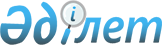 Об установлении ограничительных мероприятий
					
			Утративший силу
			
			
		
					Решение акима Диевского сельского округа Аулиекольского района Костанайской области от 30 марта 2023 года № 2. Утратило силу решением акима Диевского сельского округа Аулиекольского района Костанайской области от 6 октября 2023 года № 10
      Сноска. Утратило силу решением акима Диевского сельского округа Аулиекольского района Костанайской области от 06.10.2023 № 10 (вводится в действие после дня его первого официального опубликования).
      В соответствии со статьей 35 Закона Республики Казахстан "О местном государственном управлении и самоуправлении в Республике Казахстан", подпунктом 7) статьи 10-1 Закона Республики Казахстан "О ветеринарии" и на основании представления главного государственного ветеринарно-санитарного инспектора Аулиекольского района от 20 марта 2023 года № 01-22/123 РЕШИЛ:
      1. Установить ограничительные мероприятия на территории села Диевка, Диевского сельского округа, Аулиекольского района, Костанайской области в связи с бруцеллезом крупного рогатого скота.
      2. Рекомендовать республиканскому государственному учреждению "Аулиекольское районное Управление санитарно-эпидемиологического контроля Департамента санитарно-эпидемиологического контроля Костанайской области Комитета санитарно-эпидемиологического контроля Министерства здравоохранения Республики Казахстан" (по согласованию), государственному учреждению "Аулиекольская районная территориальная инспекция Комитета ветеринарного контроля и надзора Министерства сельского хозяйства Республики Казахстан" (по согласованию), провести необходимые ветеринарно-санитарные мероприятия для достижения ветеринарно-санитарного благополучия в выявленном эпизоотическом очаге.
      3. Государственному учреждению "Аппарат акима Диевского сельского округа" в установленном законодательством Республики Казахстан порядке обеспечить:
      1) государственную регистрацию настоящего решения в Министерстве юстиции Республики Казахстан;
      2) размещение настоящего решения на интернет - ресурсе акимата Аулиекольского района после его официального опубликования.
      4. Контроль за исполнением настоящего решения оставляю за собой.
      5. Настоящее решение вводится в действие со дня его первого официального опубликования.
					© 2012. РГП на ПХВ «Институт законодательства и правовой информации Республики Казахстан» Министерства юстиции Республики Казахстан
				
      Аким Диевского сельского округа 

М. Досмурзин
